Муниципальное бюджетное общеобразовательное учреждение«Первомайская средняя общеобразовательная школа» Первомайского района Тамбовской областиЗанятие в группе продлённого дняТема:«Толерантность – путь к миру»Подготовила: Платон Ольга Александровнавоспитатель группы продлённого дняп. Первомайский2011Цель: знакомство учащихся с понятием «толерантность», его происхождением, значением и актуальностью его формирования, как нравственного качества личности.Задачи:
Образовательная:Помочь учащимся понять, почему так важно уважать окружающих.Объяснить ученикам, почему очень важно уметь решать проблемы мирным путём.Развивающая:Развивать речь, обогащать словарный запас учащихся.Развивать умения формулировать и высказывать своё мнение, владеть собой, уважать чужое мнение.Воспитательная:Воспитывать положительное отношение учащихся к себе, друзьям, одноклассникам, желание и умение прощать.Оборудование: раздаточный материал (карточка-след), карточки разного цвета, магнитная доска, мультимедийное оборудование. 1. Организационный момент.
2. Введение в тему.Педагог: сегодня мы начнём наше занятие с китайской притчи, которая поможет нам сформулировать тему занятия. Притча называется «Ладная семья».
Слушайте внимательно.(читаю притчу)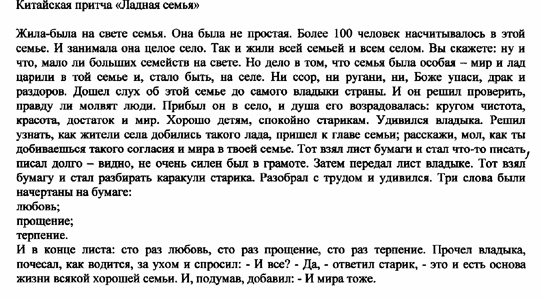 Педагог: какие три слова стали законом в семье, где царили мир и согласие?
Дети: любовь, терпение, прощение.Педагог: как вы думаете, о чём будем беседовать на занятии?
Дети: дружба, доброта, терпение, любовь, уважение…
Педагог: всё то, о чём вы сейчас говорили, предполагали, можно объединить, назвать одним словом «толерантность». Вам понятно значение этого слова?3. Знакомство с новым понятием.Педагог: толерантность – (лат. tolerantia – терпение) – это способность терпеть что-то или кого-то.
Понятие «толерантность» для обычного российского сознания непривычно. Нам ближе наше российское слово – «терпимость».
Терпимость – способность и умение терпеть, быть терпеливым, мириться  с чужим мнением.
Дать определение толерантности довольно-таки трудно из-за того, что в разных языках оно трактуется по-разному. И сейчас мы в этом убедимся.
У вас на столах карточки белого цвета, на которых даны определения толерантности разных народов мира. Прочитаем и ответим на вопрос: «Что общего в определениях»?
С карточек белого цвета дети зачитывают:Толерантность – способность признавать отличные от своих собственных идей и мнения. (Испанский)Толерантность – готовность быть терпимым, снисходительным. (Английский)Толерантность – позволять, принимать, быть по отношению к другим великодушным. (Китайский)Толерантность – прощение, снисходительность, мягкость, милосердие, сострадание, терпение. (Арабский)Педагог: что общего в этих определениях?
Дети: умение жить в мире и согласии со всем миром.
Педагог: в последнее время говорить о толерантности стало модным, проблема толерантности очень актуальна. Как вы думаете, почему?
Дети: происходит активный рост агрессивности, конфликтов, преступности.
Педагог: что значит быть толерантным? Постараемся ответить на этот вопрос.
У вас на столах лежат карточки жёлтого цвета, на них записаны высказывания. Ваша задача: прочитать высказывание, подумать и соотнести с соответствующей заповедью.
Дети зачитывают высказывания и соотнося с заповедью.4. Упражнения на закрепление понятия «толерантность»:а) соотнесение высказывания с заповедью;«Наши сердца должны быть наполнены любовью к людям, нашим братьям и сестрам. Мы должны думать о них и помогать им, не ожидая ни малейшего вознаграждения».                           (возлюби ближнего своего) «Гнев -  страсть по расположению духа, способная часто повторяться, жестокая и непреклонная по силе, служащая причиною убийств, союзница несчастия, помощница вреда и бесчестия».                   (не убий)«Не делай другому того, от чего больно тебе».                  (золотое правило)«Ничто притворное не может быть продолжительным».  (не лги)«Любовь к родителям - основа всех добродетелей».        (почитай отца своего и матерь свою)Воровство порождает лень и жадность.        (не кради)Педагог: итак, быть толерантным, значит:Уважать другого.Любить ближнего своего.Не злиться.Быть добрым, терпимым.Сострадать.Педагог: «толерантность» я изобразила в виде солнышка. Почему?
Педагог: солнце обогревает весь мир, так и толерантная личность, совершая добрые поступки, становится лучше, чище, светлее. От неё исходит добро, тепло. Вокруг неё всегда есть друзья, царит счастье. Толерантная личность понимает окружающих, всегда приходит им на помощь.Физкультминутка.б) определение качеств толерантной личности;Педагог: сейчас мы все вместе определим, какими качествами характера обладает толерантная личность. У каждого из вас на столах лежат карточки розового цвета, на которых записаны качества характера человека. Выберите те, которые характеризуют толерантную личность. А что, по вашему мнению, не относится, зачеркните.
Качества:ТерпимостьБессердечностьКонфликтСостраданиеПрощениеВспыльчивостьЖелание что-либо делать вместеМилосердиеЗлорадствоЛожьСотрудничествоУважение прав другихРаздражениеПринятие другого таким, какой он естьЗавистьПедагог: итак, толерантная личность обладает следующими качествами…в) решение проблемных ситуаций. Педагог: подумайте, а все ли мы обладаем качествами толерантной личности? 
Дети: нет, ссоримся…
Педагог: все ли можем спокойно выслушать друг друга?
Поддержать в трудную минуту?
Из-за чего между вами возникают конфликты со своими друзьями, братьями или сестрами?
Предлагаю вам ситуацию. Покажите, как можно решить проблему мирным путем.Вы играете с игрушкой или в игру, а кто-то подходит и забирает ее, даже не спросив, закончили вы играть или нет.- Как поступите в этой ситуации?
- Что можно сделать, чтобы сохранить спокойствие в конфликтной ситуации?
- Как можно избежать драки? 
  Дети: обсудить проблему и разойтись, сменить тему, отложить обсуждение до тех пор, пока оба не успокоятся.
Педагог: а я хочу вам предложить памятку, которая научит вас, как правильно вести себя в конфликтной ситуации.
                         
 Памятка.Сохраняй спокойствие, когда сердишься.Владей собой, имей выдержку и хладнокровие.Имей терпение выслушать собеседника.Спокойно объясни свою точку зрения.Подумай, из-за чего возник спор.Другая ситуация.Вы играете в игру, а один из участников команды не соблюдает правила.- Как вы поступите в этой ситуации?5. Обобщающая беседа. Педагог: бывало ли такое, что кто-то говорил плохо о вас?
- Что вы чувствовали в тот момент?
- А вы когда-нибудь говорили о ком-либо плохо?
- Как вы думаете, что чувствовал тот человек?
- Ребята, в подобных ситуациях люди злятся друг на друга, и иногда возникает желание подраться. Люди должны вместе решать возникающие между ними проблемы мирно. Драка – не лучший способ решения проблем.
- Всегда очень приятно слышать, когда о вас говорят добрые и хорошие слова. А что вам приятнее делать – говорить людям добрые слова или гадости?
- Какое наставление вам помогает жить в мире? 
Дети: Золотое правило: «Относись к людям так, как ты хотел бы, чтобы относились к тебе.Учитель: а можем ли мы изменить себя в лучшую сторону?
- Человек должен стремиться к тому, чтобы изменить себя в лучшую сторону, жить в мире с собой и окружающими.
- Что нам помогает быть толерантными?  Терпимыми?   
Дети: знание и соблюдение заповедей.6. Итог «В добрый путь». Учитель: ребята, у вас на столах приготовлены карточки из цветного картона в виде человеческого следа. Выберите два качества, две черты характера, которые являются сильными сторонами вашего характера. То есть два положительных качества, которыми вы обладаете. Запишите эти качества на карточке-следе.
Развесим их на доску под заголовком «В добрый путь!»Мои пожелания:Ребята, поступайте с другими так же, как хотите, чтобы они поступали с вами.Будьте добрыми: любящими, внимательными, терпеливыми, заботливыми, милосердными, прощайте.Будьте надёжными: честными, правдивыми, имейте чистое сердце, выполняйте свои обещания.Будьте заботливыми: вежливыми, внимательными, любезными.Будьте щедрыми: не жадными, бескорыстными, великодушными, готовыми помочь.И всё это вам поможет жить в мире.Список использованной литературы.1.Ильинская С.Г. Толерантность. Праксис, 2007 г. 2.Толерантность. Мчедлов М. П.: Москва, Республика, 2004.  3.РожковМ.И., Байбородова В.В., Ковальчук М.А.  Академия Развития, Методика воспитательной работы,  2005.4. Федоренко Л.Г. Толерантность в общеобразовательной школе, КАРО, 2006 г.5.Кронин С. И. Сплоченность и толерантность в группе. Генезис, 2008.  6.Фопель Клаус,  Толерантность действий. Генезис,  2005.  